Дистанционный курс «Энергетика и криогеника»Теория:Школьные знания по физикеКнига «Научные открытия, меняющие мир» (ссылка: https://vk.com/doc126146070_629982853?hash=0d3c9f15fc495c7a5a&dl=457c28de9387230634)Задания:https://forms.yandex.ru/u/632a0a3caec57b3c5b152163/Преподаватель: Богаткина Валерия Сергеевна, магистрант 2 курса обучения института двигателей и энергетических установок, кафедра теплотехники и тепловых двигателей, Самарский университет.Вопросы можно задавать по e-mail: lera.b1999@yandex.ru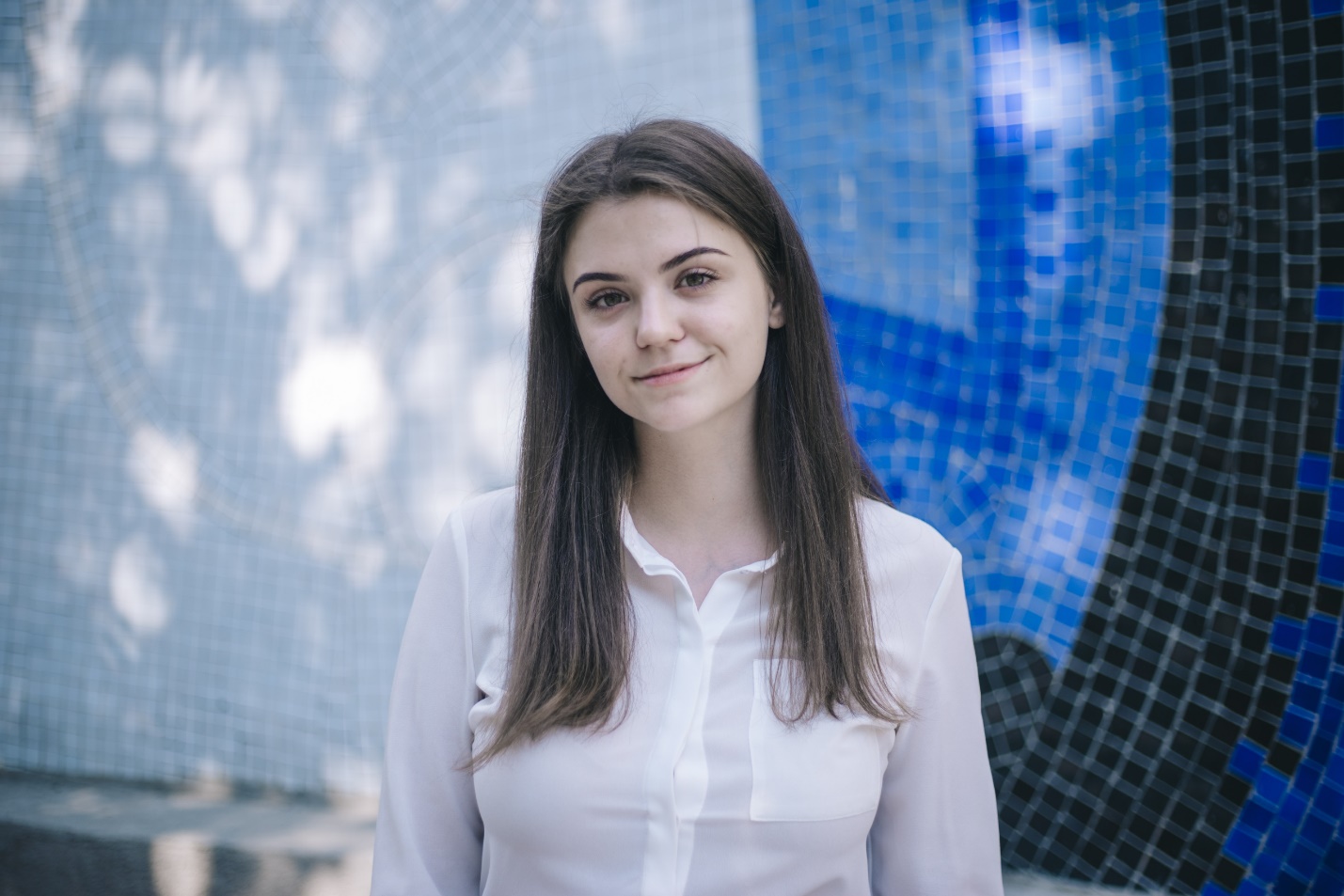 